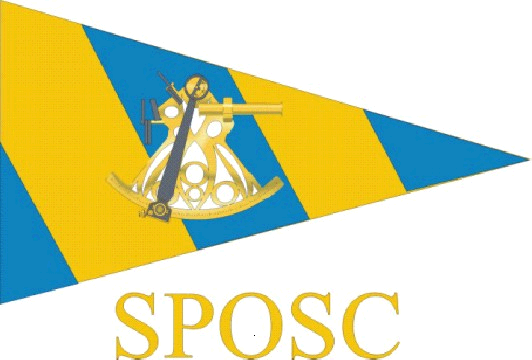  POLICE OFFSHORE SAILING CLUBANNUAL GENERAL MEETING1915,  Yacht Club, ShorehamMinutes of Meeting1.	Apologies receivedAlan Costello, Julia Beckett, Freya Carter, Alan Haffenden, Mike Tagg2.	Minutes of Previous Meeting () and Matters ArisingThere were no matters arising3.	ReportsTreasurer’s reports	-	Alwyn EvansSecretary’s Report	-	Dave FreyWebmaster’s report	-	Dusy MillerRacing Report	-	Steve RigbyCruising Report	-	Dusty Miller and Owen PoplettAlwyn gave details of the financial position of the club which he described as healthy.Dave reported that membership was showing signs of increasing following advertising of the club trips using the intranetDust gave an update on site statistics including a variety of hits from abroad. Of note was increased activity in connection with the additional publicitySteve gave an update of how the race crew did in PSUKDusty and Owen gave updates on the cruising events from the previous year and spoke about arrangements for this years events4.	Committee Members and Representatives	The following positions were proposed;	Committee:		Chairman		-	Steve Rigby		Vice Chairman		-	Freya Carter		Secretary		-	Dave Frey		Membership Secretary	-	Owen Poplett		Treasurer		-	Alwyn Evans		Vice Treasurer		-	Tara McDonnell		Webmaster		-	Dusty Miller	Representatives:				- 	Kevin Wallis 		 & Gatwick	-	Alan Haffenden		Brighton & Hove	-	Anne DarlingHQ ,  House	-	Owen Poplett 		HQ, Lewes		-	Julie RaineyIt was also agreed at the Committee meeting that Terry Clothier be proposed to remain as Commodore for the forthcoming year.All positions were proposed and seconded and agreed by the members present at the .5.	Club Rules UpdatesAgree current daily charges for ‘cruising’ and ‘racing’No other rule changes discussed			6.	Proposed Club Events 2012Frostbite			Owen Poplett		March	PSUK				Steve Rigby		MayOwners Rally			Lenny WheelerLong Passage Trip		Frank HooperMet Open			Steve Rigby7.	Club TrophiesCommodore’s Shield		Steve RigbyRoger Dice Trophy		 MillerScuttlebutt Trophy		Bob TrevisPortobello Cup			8.	Any Other Business	There was no other business9.	Date of Next Meeting	January / February 2013 – date to be advised